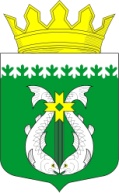 РЕСПУБЛИКА КАРЕЛИЯKARJALAN TAZAVALDUАДМИНИСТРАЦИЯСУОЯРВСКОГО МУНИЦИПАЛЬНОГО ОКРУГАSUOJÄRVEN YMBÄRISTÖN HALLINDOПОСТАНОВЛЕНИЕ20.01.2023								                               № 87Об утверждении муниципальной программы «Развитие туризма в Суоярвском муниципальном округе»В соответствии со статьей 179 Бюджетного кодекса Российской Федерации, Федеральным законом от 06 октября 2003 года № 131-ФЗ «Об общих принципах организации местного самоуправления в Российской Федерации» с целью создания условий для развития туризма на территории Суоярвского муниципального округа:1. Утвердить прилагаемую муниципальную программу «Развитие туризма в Суоярвском муниципальном округе».2.  Признать утратившими силу Постановления администрации муниципального образования «Суоярвский район»:- от 03.11.2020 № 1010 «О внесении изменений в постановление администрации муниципального образования «Суоярвский район» от 30.03.2018 № 217а»;- от 20.05.2020 № 367 «О внесении изменений в постановление администрации муниципального образования «Суоярвский район» от 30.03.2018 № 217а на 2018- 2023 годы»;- от 30.03.2018 № 217а «Об утверждении муниципальной программы «Развитие туризма в Суоярвском муниципальном районе на 2018- 2023 годы».3. Опубликовать настоящее постановление на официальном сайте Суоярвского муниципального округа в информационно-телекоммуникационной сети «Интернет».4. Контроль за исполнением настоящего постановления оставляю за собой.Глава Суоярвскогомуниципального округа                                                                                       Р.В.Петров__________________________________________________________________________ Разослать: Дело, отдел по развитию предпринимательства и инвестиционной политики                                                                                                                           УТВЕРЖДЕНА         постановлением Администрации  Суоярвского муниципального округа                   от   20.01.2023__№__87__Муниципальная программа «Развитие туризма в Суоярвском муниципальном округе»2023 годПаспорт муниципальной программы Суоярвского муниципального округаРазвитие туризма в Суоярвском муниципальном округеI. АНАЛИЗ ПРОБЛЕМЫ И ОБОСНОВАНИЕ ЕЕ РЕШЕНИЯ ВСООТВЕТСТВИИ С ПРОГРАММНО-ЦЕЛЕВЫМ ПРИНЦИПОМ          Туризм играет важную роль в социально-экономическом развитии территории: обеспечивает создание дополнительных рабочих мест, рост занятости экономически активного населения и повышение уровня благосостояния общества.Отрасль туризма оказывает стимулирующее воздействие на развитие таких секторов экономики как: услуги средств размещения, строительство, транспорт, связь, торговля, производство товаров широкого потребления и сувенирной продукции, общественное питание и др.Также развитие туризма способствует сохранению природных, экологических и историко-культурных ресурсов, проявляет несколько большую стабильность по сравнению с другими отраслями экономики в условиях неустойчивой ситуации на мировых рынках.Особое внимание к отрасли туризма на федеральном уровне диктует обоснованную необходимость развития туризма на региональном и муниципальном уровне.                         В соответствии со статьей 4 Федерального закона от 24.11.1996 № 132-ФЗ "Об основах туристской деятельности в Российской Федерации" приоритетными направлениями государственного регулирования туристской деятельности являются поддержка и развитие внутреннего, въездного, социального и самодеятельного туризма, распоряжением Правительства Российской Федерации от 5 мая 2018 г. № 872-р утверждена концепция федеральной целевой программы "Развитие внутреннего и въездного туризма в Российской Федерации" на 2019 - 2025 годы, распоряжением Правительства Российской Федерации от 20.09.2019 № 2129-р утверждена Стратегия развития туризма в Российской Федерации до 2035 года.Указанные федеральные программы определяют вектор развития туризма на территории Российской Федерации до 2035 года. По итогам реализации вышеперечисленных программ в Российской Федерации степень конкурентоспособности туристского рынка должна достичь высокого уровня, при котором будут удовлетворены потребности российских и иностранных граждан в качественных туристских услугах.На региональном уровне механизмы поддержки и стимулирования развития туризма прописаны в государственной программе Республики Карелия "Развитие туризма", утвержденная Постановления Правительства Республики Карелия от 28 января 2016 года N 11-П. Программа реализуется в два этапа: 2016-2018 и 2019-2030 годы.На муниципальном уровне в соответствии с федеральной политикой в сфере туризма, в целях реализации Стратегии социально-экономического развития Суоярвского муниципального округа до 2030 года, развития туристской отрасли, формирования конкурентоспособной туристской среды и увеличения туристско-экскурсионного потока разработана муниципальная программа «Развитие туризма в Суоярвском муниципальном округе".Программа представляет собой документ по развитию туризма на территории Суоярвского муниципального округа и включает в себя приоритеты для развития туризма на территории округа.Программа направлена на формирование и развитие системы поддержки индустрии туризма на территории Суоярвского муниципального округа, создание благоприятного инвестиционного климата, развитие системы безопасного и качественного отдыха, развитие системы информирования туристов.Текущее состояниеСуоярвский муниципальный округ расположен в западной части Республики Карелия, граничит с Муезерским, Кондопожским, Медвежьегорским, Пряжинским, Питкярантским, Сортавальским районами Республики Карелия и с Финляндией.Районным центром является г. Суоярви. Численность населения на 01 января 2022 года составляет 14 361 человек.Расстояние от г. Петрозаводска до г. Суоярви составляет 130 (сто тридцать) километров.  По железнодорожной ветке до г. Петрозаводск порядка 146 км. Через станцию Суоярви курсируют пассажирские поезда № 682А Петрозаводск - Суоярви, № 681А Суоярви - Петрозаводск с периодичностью 2  раза в неделю, № 350А Санкт-Петербург- Костомукша, № 350В Костомукша–Санкт-Петербург с периодичностью 2  раза в неделю, № 160А Петрозаводск - Москва, №160В Москва-Петрозаводск (ежедневно). Суоярвский муниципальный округ располагает всеми необходимыми ресурсами для развития различных видов внутреннего туризма. Главными факторами являются благоприятная экология и природно-климатические условия, уникальное историческое и культурное наследие, значительные возможности для развития охоты и рыболовства, потенциал для развития активного отдыха, такой как сплав на байдарках.  Всего на территории Суоярвского округа зарегистрировано более 120 объектов историко-культурного наследия, однако, значимых природных или других достопримечательностей здесь немного. Мы имеем ввиду такие, которые могут привлечь большое количество туристов.На территории Суоярвского муниципального округа разместились уникальные и неповторимые места, которые могут вызвать интерес для посещения туристами, таких мест как: - г.Суоярви, Суоярвский гранитный карьер, удивительно красивое озеро с прозрачной водой, образованное на месте гранитного карьера;- старинное село Вешкелица, получившее известность благодаря уникальному месторасположению на 12 ламбушках, из-за чего местные жители окрестили Вешкелицу - «Карельская (Северная) Венеция». В селе расположен этнокультурный центр «Вешкелюс», являющийся центром сохранения карельского языка и культуры;-  пос. Игнойла, расположенный на берегу реки Шуя (Игнойльская ГЭС) и прекрасно подходящий для сплава на байдарках или рафтах;-  ландшафтный заказник Толвоярви, не закрытый для посещения, охоты, рыбалки, сбора грибов и ягод;- урочище Каратсалми с графскими развалинами Анненского чугуноплавильного завода, который с 1856 по 1904 года являлся самым крупным и надежным чугуноплавильным отделением Александровского пушечного завода в Петрозаводске;-  военно-мемориальный комплекс Колласъярви, расположенный в 30 км от г.Суоярви по пути в пос. Лоймола. На высотах Колласъярви велись ожесточенные бои во время второй мировой войны. В знак памяти погибшим солдатам был установлен 18-ти метровый крест Колла, прозванный как «Крест Маннергейма»;-  Уксинская озовая гряда является памятником деятельности последнего ледника, классический пример развития ледникового ландшафта. Представляет собой систему озовых гряд, центральная часть которых сложена исключительно валунным материалом. Расположена в 36 км от п. Лоймола. Посёлок расположен на берегу одноимённой реки, популярной у туристов-водников. Река Лоймола берёт своё начало в озере Лоймоланъярви и впадает в реку Тулемайоки, которая затем впадает в Ладожское озеро. Данная территория имеет огромный туристический потенциал, здесь начинается водный маршрут по славу на байдарках по р. Лоймоланйоки и р. Лоймола;-  на территории п. Поросозеро есть скала – «Шведский камень», согласно легенде, в конце 16 века у этого места карел проводник опрокинул лодку со шведским отрядом. У порога Валазма сохранились руины Валазминского металлургического завода. Валазменский - порог на реке Суна, в пяти километрах ниже по течению от поселка Поросозеро.-  п. Суйстамо. Земля Суйстамо – древний центр карельских рунопевцев и сказителей. На старом приходском кладбище Суйстамо расположены могилы рунопевца Иивана Онойла и плакальщицы Матьо Платтонен. Двоюродные брат и сестра — представители рунопевческого рода Сотикайнен, ведущего своё начало от Сотика из Лоймола. С приходом Суйстамо также связано имя рунопевца Петри Шемейкка. Его виртуозную игру на кантеле тогда высоко оценил финский композитор Ян Сибелиус. Он же послужил прототипом для Памятника рунопевцам Карелии, установленного на площади Вяйнемёйнена в Сортавале в 1935 году. Памятники на могилах установлены обществом «Калевала». Вблизи поселка расположены шикарные пляжи, пользующие спросом у туристов.    В апреле 2017 года открыл свои двери историко-краеведческий музей в городе Суоярви.  Выпуском сувенирной продукции на территории округа занимаются 5 субъектов малого и среднего предпринимательства (текстильная продукция, деревянные поделки, резьба по дереву).                                                                                               По состоянию на 1 декабря  2022 года в Суоярвском районе располагается 22 объекта коллективных средств размещения с общим  числом койко-мест – 347.                                Анализ факторов, таких как географическое положение,  транспортная инфраструктура, природные ресурсы и экологические условия, инфраструктура рынка и информационное пространство выявляет сильные и слабые стороны развития туризма в Суоярвском округе.                                                                                                                                                               SWOT-анализ туристского потенциалаНаличие в районе памятников природы, истории, объектов культурного наследия, религиозных объектов, а также значительного культурно-рекреационного потенциала уступает по объему внутреннего туризма другим районам  Республики Карелия.Проблемы развитияРазвитие туристского бизнеса сдерживается почти полным отсутствием туристской инфраструктуры. При наличии благоприятных факторов потенциал туризма в социально-экономической структуре района остается мало востребованным. Въездной и внутренний туризм развит односторонне и слабо.К наиболее значимым  проблемам туризма относятся:1.	Неудовлетворительное состояние автомобильных дорог.2.	Отсутствие организованных мест отдыха для самостоятельных туристов на территории водных объектов.3.	Отсутствие подготовленных специалистов.4.	Слабое развитие объектов туристского притяжения.Часть туристских ресурсов и объектов туристской инфраструктуры утрачена (разрушена), или используется не по назначению, либо вообще не используется5.	Низкий уровень продвижения туристских услуг.Недостаточная популяризация туризма и туристских объектов, в том числе среди местного населения.6.        Затрудненный проезд к отдельным туристическим объектам.7.    Отсутствие единого торгового пространства, где турист мог бы приобрести продукцию местных производителей.8. Отсутствие крупных инвестиционных проектов.Отсутствие единого подхода к продвижению информации о туристских услугах, потенциале округа.Отсутствие единого, комплексного подхода к развитию туризма в округе, в совокупности с недостаточно развитой инфраструктурой привели к тому, что формирование туристских продуктов происходит бессистемно.Кроме того, ряд перспективных туристских объектов, которые могли бы стать серьезными конкурентными преимуществами, такие как исторические поселения Суоярвского округа (деревни Суйстамо, Кашалиламба, Янгозеро), ландшафтный заказник «Толвоярви», в целом недоступны для основного потока туристов и экскурсантов ввиду неудовлетворительного состояния автомобильных дорог. Кроме того, эти и другие объекты показа остаются без внимания туристов из-за отсутствия доступной информации о них.В Суоярвском муниципальном округе отсутствуют туристские продукты конкурентоспособные на общероссийском рынке. Полноценное восприятие и идентификация потребителями всего спектра имеющихся рекреационных возможностей затруднено ввиду отсутствия внятного позиционирования, что не позволяет полностью раскрыть потенциал Суоярвского округа.II. ЦЕЛИ И ЗАДАЧИ МУНИЦИПАЛЬНОЙ ПРОГРАММЫОсновная цель настоящей Программы – создание благоприятной конкурентной среды развития туристского комплекса в Суоярвском муниципальном округе для обеспечения роста въездных туристских потоков, стимулирования социально-экономического развития Суоярвского муниципального округа. Легализация теневого сектора туристических объектов.Для достижения поставленных целей необходимо обеспечить решение следующих задач:- содействие увеличению потока въездного туризма на территорию Суоярвского муниципального округа, в том числе, с помощью   проведения активной информационной политики, направленной на формирование положительного имиджа Суоярвского округа, как территории, благоприятной для развития туризма; - повышение инвестиционной привлекательности округа в целом;- создание условий для развития предпринимательства в сфере туризма;-снижения неформальной занятости субъектов предпринимательства, занимающихся и/или планируемых заниматься туристической деятельностью на территории Суоярвского муниципального округа. Отдельное внимание уделено такой цели, как легализация теневого сектора туристических объектов.Легализация теневого сектора объектов туриндустрии является одной из основных задач Правительства Республики Карелия и органов местного самоуправления, совместное решение которой позволит увеличить налоговые поступления в консолидированный бюджет района, а также и республики.                                                                                                                                                                                                                                                                                       Все субъекты туристской деятельности обязаны легализовать свою деятельность.  Государственная регистрация и лицензирование являются одними из средств легализации субъектов в российской правовой системе. Закон, регулирующий порядок и иные нормы регистрации субъектов – ФЗ «О государственной регистрации юридических лиц и индивидуальных предпринимателей». Государственная регистрация юридического лица осуществляется по месту нахождения его постоянно действующего исполнительного органа, а в случае отсутствия постоянно действующего исполнительного органа - иного органа или лица, уполномоченных выступать от имени юридического лица в силу закона, иного правового акта или учредительного документа, если иное не предусмотрено настоящим Федеральным законом. Государственная регистрация индивидуального предпринимателя осуществляется по месту его жительства.В ходе ревизии устанавливаются нарушения в части определения правового и налогового статуса объектов, обнаружены незарегистрированные места туристического пребывания. Выявляются случаи нецелевого использования земельных участков под объектами, а также туристические объекты, построенные на землях сельскохозяйственного назначения.Для увеличения количества легально зарегистрированных туристических объектов, способствующих развитию туристической сферы деятельности округа и увеличению налоговых и страховых поступлений в бюджет округа необходимо организовать следующие мероприятия:  - сбор и анализ информации, размещенной в общедоступных интернет ресурсах, о предложениях оказать туристические услуги (в том числе сдача в аренду домов в сельских населенных пунктах) с целью выявления лиц, предположительно осуществляющих незаконную  предпринимательскую деятельность без регистрации в налоговом органе; - проведение рейдов рабочей группой информационно-разъяснительного мероприятия по вопросам легализации трудовых отношений с целью снижения неформальной занятости, легализации заработной платы на территории Суоярвского муниципального округа;- доведение информации о финансовой, имущественной, информационной поддержках, оказываемых на уровнях Республики Карелия и местного самоуправления для субъектов предпринимательства, занимающихся и/или планируемых заниматься туристической деятельностью, на территории Суоярвского округа;- проведение информационного обмена с  налоговым ведомством по вопросу выявления незаконной деятельности и легализации туристических объектов.III. ПЕРЕЧЕНЬ МЕРОПРИЯТИЙ МУНИЦИПАЛЬНОЙ ПРОГРАММЫМероприятия Программы направлены на достижение поставленной цели, решение необходимых задач, и представляют собой комплекс мер по созданию благоприятной конкурентной среды развития туристского комплекса в Суоярвском муниципальном округе для обеспечения роста въездных туристских потоков, стимулирования социально-экономического развития Суоярвского муниципального округа и легализации теневого сектора туристических объектов.Перечень мероприятий представлен в Приложении № 2 к настоящей Программе.Реализация программы рассчитана на 2023-2030 годы в один этап.IV. ПОКАЗАТЕЛИ (ИНДИКАТОРЫ) МУНИЦИПАЛЬНОЙ ПРОГРАМЫРезультаты реализации Программы характеризуются степенью достижения показателей (индикаторов), отражающих реализацию мероприятий программы, которые представлены в Приложении № 1 к настоящей Программе.V. ОБОСНОВАНИЕ РЕСУРСНОГО ОБЕСПЕЧЕНИЯ МУНИЦИПАЛЬНОЙ ПРОГРАММЫФинансовое обеспечение мероприятий Программы осуществляется за счет средств бюджета Суоярвского муниципального округа. Мероприятия не предусматривают финансирования.VI. МЕХАНИЗМ РЕАЛИЗАЦИИ МУНИЦИПАЛЬНОЙ ПРОГРАММЫОбщее руководство и контроль над ходом реализации Программы осуществляет отдел по развитию предпринимательства и инвестиционной политики Администрации Суоярвского муниципального округа.Реализация Программы представляет собой скоординированные по срокам и направлениям действия исполнителей программных мероприятий, направленных на достижение поставленных целей и задач программы. Основным механизмом реализации Программы является утверждение главой муниципального округа ежегодных планов выполнения мероприятий, а также порядка их реализации.Поэтапное развитие позволит добиться систематического и скоординированного выполнения плана.Участники программы: частные инвесторы, предприятия инфраструктуры туризма, органы местного самоуправления, некоммерческие, общественные объединение.Исполнитель Программы ежегодно в срок до 1 апреля года, следующего за отчетным, представляет информацию о реализации мероприятий Программы за отчетный год согласно Порядка разработки, реализации и оценки эффективности муниципальных программ Суоярвского муниципального округа. VII. ОЦЕНКА ЭФФЕКТИВНОСТИ РЕАЛИЗАЦИИ МУНИЦИПАЛЬНОЙ ПРОГРАММЫВъездной туризм способен качественно влиять на уровень социально-экономического положения территории за счёт создания новых рабочих мест, увеличения объёма предоставляемых туристских услуг, повышения качества жизни населения. Устранение причин, указанных выше, а также создание дополнительных условий и мер поддержки, направленных на развитие сферы туристских услуг, будут способствовать росту въездных туристских потоков, и, соответственно, стимулированию социально-экономического развития Суоярвского муниципального округа. Социально-экономический эффект, получаемый в результате развития внутреннего и въездного туризма:- внутренний и въездной туризм создает рабочие места в секторе туризма и в смежных с ним отраслях;- стимулирует развитие внутренних подотраслей: гостинично-туристского, ресторанного бизнеса, экскурсионно-информационных служб, туристско-развлекательных, спортивно-оздоровительных комплексов;- способствует притоку в Суоярвский округ дополнительных денежных средств;- стимулирует инвестиции в местную туриндустрию, способствуя увеличению налогооблагаемой базы и доходов бюджета;- способствует сохранению и восстановлению историко-культурного и природного наследия округа;- стимулирует возрождение и развитие традиционных народных промыслов и ремесел, изготовление сувенирной продукции.Приложение № 1 к муниципальной программе «Развитие туризма в Суоярвском муниципальном  округе» Сведения о показателях (индикаторах) муниципальной программы «Развитие туризма в Суоярвском округе» и их значенияхПриложение № 2 к муниципальной программе «Развитие туризма в Суоярвском муниципальном округе» Информация об основных мероприятиях (мероприятиях) муниципальной программы                                                                              «Развитие туризма в Суоярвском муниципальном округе»Наименование ПрограммыРазвитие туризма в Суоярвском муниципальном округеЗаказчик ПрограммыАдминистрация Суоярвского муниципального округаРазработчики программыОтдел по развитию предпринимательства и инвестиционной политики Администрации Суоярвского муниципального округа (далее – Администрация)Исполнители ПрограммыАдминистрация Суоярвского муниципального округа,                     Отдел по развитию предпринимательства и инвестиционной политикиСубъекты малого и среднего предпринимательстваНаименование ПодпрограммыотсутствуютОсновное мероприятие ПрограммыФормирование и поддержание имиджа Суоярвского муниципального округа, как благоприятной территории  для отдыха и туризма и повышение инвестиционной привлекательности округа в целом.Основные цели ПрограммыСоздание благоприятной конкурентной среды развития туристского комплекса в Суоярвском муниципальном округе для обеспечения роста въездных туристских потоков, стимулирования социально-экономического развития Суоярвского муниципального округа. Легализация теневого сектора туристических объектов.Основные задачи Программы- содействие увеличению потока въездного туризма на территорию Суоярвского муниципального округа, в том числе, с помощью   проведения активной информационной политики, направленной на формирование положительного имиджа Суоярвского округа, как территории, благоприятной для развития туризма; - повышение инвестиционной привлекательности округа в целом;- создание условий для развития предпринимательства в сфере туризма;- снижения неформальной занятости среди субъектов предпринимательства, занимающихся и/или планируемых заниматься туристической деятельностью  на территории Суоярвского округа. Целевые показатели и индикаторы Программы1. Количество туристов, въехавших на территорию Суоярвского муниципального  округа и размещенных в гостиницах и аналогичных средствах размещения в отчетном периоде.2. Количество легализованных туристических объектов в Суоярвском муниципальном округе (всего на территории округа).3. Количество мероприятий/публикаций, направленных на создание и развитие комфортной информационной туристской среды.Сроки и этапы реализации Программы2023 -2030 гг.Объемы и источники финансирования ПрограммыФинансирование для реализаций мероприятий программы не требуетсяОжидаемые результаты реализации Программы и показатели эффективностиОжидаемым конечным результатом реализации программы является создание конкурентоспособной туристической среды Суоярвского округа через развитие современной инфраструктуры туризма, повышение качества туристских услуг, повышения инвестиционной привлекательности территории; рост вклада туризма в социально-экономическое развитие округа, увеличение поступлений в бюджет за счет увеличения доходов от туристских услуг и связанных с ними видов деятельности, создание новых рабочих мест; формирование системы самозанятости населения в сфере туризма; создание условий для успешного старта и динамичного развития местного предпринимательства; сохранение и рациональное использование природного и культурного наследия.      Сильные стороны             Слабые стороныНетронутые природные красоты, уникальные ландшафты, природные явленияВозможность увидеть диких животных в естественной средеГосударственный ландшафтный заказник «Толвоярви» Национальные карельские деревниИсторические объекты Спортивная рыбалка и охота высокого классаЗаинтересованность органов государственной власти, местного самоуправления в развитии туризма в регионе Слабое развитие инфраструктуры туризма Объективные проблемы с логистикой (внешней и внутренней) на фоне регионов-конкурентов в России и в мире.  Слабая известность района в качестве туристской дестинацииОграниченные возможности для MICE туризмаНет отработанной модели сбора статистики, а, следовательно, и нет аналитики для управления турпотокамиСлабая единая маркетинговая политика          Возможности                      УгрозыУвеличение внутреннего туристского спроса Создание конкурентного турпродукта для регионов РФРазвитие ассортимента предложений в туризме региона.Развитие природного, экологического, спортивного, активного, этнографического и др. видов туризмаНерегулируемый, стихийный туризм на территориях с хрупкой природной средойНедостаточное финансирование для создания туристской инфраструктуры современного уровняВысокая конкуренция в сфере туризма Незаинтересованность инвесторов в реализации проектов на территории района№ п/пНаименованиецели (задачи)Наименованиепоказателя(индикатора)Ед. измеренияОтчетныйЗначения показателей (индикаторов)Значения показателей (индикаторов)Значения показателей (индикаторов)Значения показателей (индикаторов)Значения показателей (индикаторов)Значения показателей (индикаторов)Значения показателей (индикаторов)Значения показателей (индикаторов)Наименованиецели (задачи)Наименованиепоказателя(индикатора)Ед. измерения20222023202420252026202720282029203012345678910111213Муниципальная программа «Развитие туризма на территории Петрозаводского городского округа»Муниципальная программа «Развитие туризма на территории Петрозаводского городского округа»Муниципальная программа «Развитие туризма на территории Петрозаводского городского округа»Муниципальная программа «Развитие туризма на территории Петрозаводского городского округа»Муниципальная программа «Развитие туризма на территории Петрозаводского городского округа»Муниципальная программа «Развитие туризма на территории Петрозаводского городского округа»Муниципальная программа «Развитие туризма на территории Петрозаводского городского округа»Муниципальная программа «Развитие туризма на территории Петрозаводского городского округа»Муниципальная программа «Развитие туризма на территории Петрозаводского городского округа»Муниципальная программа «Развитие туризма на территории Петрозаводского городского округа»Муниципальная программа «Развитие туризма на территории Петрозаводского городского округа»Муниципальная программа «Развитие туризма на территории Петрозаводского городского округа»Муниципальная программа «Развитие туризма на территории Петрозаводского городского округа»1Цель 1:Создание условий для эффективного развития туристского комплекса в Суоярвском муниципальном округе для обеспечения роста въездных туристских потоков, стимулирования социально-экономического развития округа в целомКоличество туристов, въехавших на территорию Суоярвского муниципального округа и размещенных в гостиницах и аналогичных средствах размещения чел.2873288028802890290030003200323033502Задача 2: Повышение инвестиционной привлекательности округа в сфере туризмаКоличество привлекательных инвестиционных площадок, предложенным инвесторамед.8991010111112123Задача 3:Создание условий для развития предпринимательства в сфере туризма Количество выданных субсидий, в том числе грантов по направлениям в сфере туризмаед.0111112224Задача 4: Снижение неформальной занятости в сфере туризма, легализация туристических объектовКоличество туристских объектов, оформлены, как самозанятые, оформление ЮЛ, ИПед.222323242425252626№ п/пНаименование основного мероприятия муниципальной программы и мероприятияОтветственный исполнительСрокСрокСрокОжидаемый непосредственный результат (краткое описание и его значение)№ п/пНаименование основного мероприятия муниципальной программы и мероприятияОтветственный исполнительНачала реализа-цииНачала реализа-цииОконча-ния реализа-цииОжидаемый непосредственный результат (краткое описание и его значение)1234456Цель: Формирование и поддержание имиджа Суоярвского муниципального округа, как благоприятной территории  для отдыха и туризма и повышение инвестиционной привлекательности округа в целом.Цель: Формирование и поддержание имиджа Суоярвского муниципального округа, как благоприятной территории  для отдыха и туризма и повышение инвестиционной привлекательности округа в целом.Цель: Формирование и поддержание имиджа Суоярвского муниципального округа, как благоприятной территории  для отдыха и туризма и повышение инвестиционной привлекательности округа в целом.Цель: Формирование и поддержание имиджа Суоярвского муниципального округа, как благоприятной территории  для отдыха и туризма и повышение инвестиционной привлекательности округа в целом.Цель: Формирование и поддержание имиджа Суоярвского муниципального округа, как благоприятной территории  для отдыха и туризма и повышение инвестиционной привлекательности округа в целом.Цель: Формирование и поддержание имиджа Суоярвского муниципального округа, как благоприятной территории  для отдыха и туризма и повышение инвестиционной привлекательности округа в целом.1.Задача 1: Создание условий для увеличения потока въездного туризма на территорию Суоярвского муниципального округаЗадача 1: Создание условий для увеличения потока въездного туризма на территорию Суоярвского муниципального округаЗадача 1: Создание условий для увеличения потока въездного туризма на территорию Суоярвского муниципального округаЗадача 1: Создание условий для увеличения потока въездного туризма на территорию Суоярвского муниципального округаЗадача 1: Создание условий для увеличения потока въездного туризма на территорию Суоярвского муниципального округаЗадача 1: Создание условий для увеличения потока въездного туризма на территорию Суоярвского муниципального округа1.1.Основное Мероприятие. Организация и проведение культурно-массовых мероприятий. Администрация Суоярвского муниципального округа, МБУК «КДЦ  г. Суоярви».202320232030Организация и проведение культурно-массовых мероприятий в целях развития событийного туризма, в том числе в период нетуристического сезона.1.2.Мероприятие. Организация и проведение ярмарокАдминистрация Суоярвского муниципального округа202320232030Организация и проведение ярмарок выходного дня, сезонных ярмарок,  способствующих привлечению жителей районов в Республике Карелия к  посещению Суоярвского муниципального округа, продвижению продукции местных товаропроизводителей, ремесленников.1.3.Мероприятие.Организация круглых столов, семинаров с предприятиями турбизнеса и общественностиАдминистрация Суоярвского муниципального округа202320232030Максимальное расширение спектра охвата информацией о туристском потенциале Суоярвского муниципального округа1.4.Основное мероприятие.Развитие туристско-информационной деятельности Администрация Суоярвского муниципального округа202320232030Повышение уровня туристского обслуживания за счет своевременного информирования туриста в ходе его пребывания на территории Суоярвского муниципального округа1.5.Мероприятие.Формирование, ведение баз данных, в том числе, интернет ресурсов в сфере туризма Администрация Суоярвского муниципального округа202320232030Повышение уровня туристского обслуживания за счет своевременного информирования туриста в ходе его пребывания на территории Суоярвского муниципального округа1.6.Мероприятие. Подготовка проектных заявок, реализация проектов в сфере туризма на территории Суоярвского муниципального округаАдминистрация Суоярвского муниципального округа202320232030Создание новых мест притяжения, мест отдыха, улучшение комфортной городской среды округа.2.Задача 2. Содействие развитию  предпринимательства в сфере туризмаЗадача 2. Содействие развитию  предпринимательства в сфере туризмаЗадача 2. Содействие развитию  предпринимательства в сфере туризмаЗадача 2. Содействие развитию  предпринимательства в сфере туризмаЗадача 2. Содействие развитию  предпринимательства в сфере туризмаЗадача 2. Содействие развитию  предпринимательства в сфере туризма2.1.Мероприятие. Стимулирование создания мест туристского показа, объектов туристской инфраструктуры.Администрация Суоярвского муниципального округа, Министерство экономического развития и промышленности, Управление по туризму Республики Карелия202320232030Предоставление мер поддержки юридическим лицам, индивидуальным предпринимателям и некоммерческим организациям на стимулирование создания мест туристского показа, объектов туристской инфраструктуры2.2.Мероприятие. Организация круглых столов, семинаров с предприятиями турбизнеса и общественностиАдминистрация Суоярвского муниципального округа, Министерство экономического развития и промышленности, Управление по туризму Республики Карелия202320232030Информирование о предоставление мер поддержки юридическим лицам, индивидуальным предпринимателям и самозанятым на стимулирование создания мест туристского показа, объектов туристской инфраструктуры      3.Задача 3. Повышение инвестиционной привлекательности округаЗадача 3. Повышение инвестиционной привлекательности округаЗадача 3. Повышение инвестиционной привлекательности округаЗадача 3. Повышение инвестиционной привлекательности округаЗадача 3. Повышение инвестиционной привлекательности округаЗадача 3. Повышение инвестиционной привлекательности округа3.1.Мероприятие.Содействие в реализации инвестиционных  проектов по развитию туристского комплексаАдминистрация Суоярвского муниципального округа, Министерство экономического развития и промышленности, Управление по туризму Республики Карелия202320232030Сопровождение инвестиционных проектов в целях создания и приведения в надлежащее состояние существующей инфраструктуры по ключевым направлениям развития туризма, а также создание благоприятного финансово-экономического климата для инвестирования в туристскую инфраструктуру (формирование пакетных предложений для инвестирования в туристскую индустрию). Размещение инвестиционных проектов на инвест.площадках Республики Карелия4.Задача 4. Снижение неформальной занятости в сфере туризмаЗадача 4. Снижение неформальной занятости в сфере туризмаЗадача 4. Снижение неформальной занятости в сфере туризмаЗадача 4. Снижение неформальной занятости в сфере туризмаЗадача 4. Снижение неформальной занятости в сфере туризмаЗадача 4. Снижение неформальной занятости в сфере туризма4.1.Мероприятие.сбор и анализ информации, размещенной в общедоступных интернет ресурсах, о предложениях оказать туристические услуги (в том числе сдача в аренду домов в сельских населенных пунктах)Администрация Суоярвского муниципального округаАдминистрация Суоярвского муниципального округа20232030Выявление лиц, предположительно осуществляющих незаконную  предпринимательскую деятельность без регистрации в налоговом органе.4.2.Осуществление выездных рейдов рабочей группой с информационно-разъяснительными мероприятиями по вопросам легализации трудовых отношенийАдминистрация Суоярвского муниципального округа, оперативная группа по выявлению хозяйствующих субъектов и лиц, осуществляющих предпринимательскую деятельность без постановки на налоговый учет, УФНС Росси по РКАдминистрация Суоярвского муниципального округа, оперативная группа по выявлению хозяйствующих субъектов и лиц, осуществляющих предпринимательскую деятельность без постановки на налоговый учет, УФНС Росси по РК20232030Вывод из теневой экономики лиц, занимающихся  и/или планируемых заниматься туристической деятельностью на территории Суоярвского муниципального округа, повышение уровня самозанятости, содействие установления правовых основ организации деятельности ЮЛ, ИП.Доведение информации о финансовой, имущественной, информационной поддержках, оказываемых на уровнях Республики Карелия и местного самоуправления для субъектов предпринимательства, занимающихся и/или планируемых заниматься туристической деятельностью, на территории Суоярвского округа.